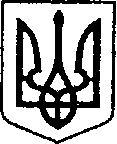 УКРАЇНА ЧЕРНІГІВСЬКА ОБЛАСТЬН І Ж И Н С Ь К А    М І С Ь К А    Р А Д АВ И К О Н А В Ч И Й    К О М І Т Е ТР І Ш Е Н Н Явід  10 червня 2021 р.              	м. Ніжин    					№ 212Про внесення змін до рішення виконавчого комітету № 164 від 30 квітня 2021 року «Про фінансування заходів міської програмирозвитку культури,  мистецтва  і охорони культурної спадщини на 2021 рік»		Відповідно до ст. ст. 32, 40, 42, 53, 59  Закону України «Про місцеве самоврядування в Україні», Регламенту виконавчого комітету Ніжинської міської ради VІІІ скликання, затвердженого рішенням Ніжинської міської ради Чернігівської області від 24 грудня 2020 року № 27-4/2020 та на виконання міської програми розвитку культури, мистецтва і охорони культурної спадщини на 2021, затвердженої рішенням Ніжинської міської ради VІІІ скликання від 24 грудня 2020 року № 3-4/2020 (зі змінами), виконавчий комітет Ніжинської міської ради вирішив:          1.  Пункт 7 додатку до рішення виконавчого комітету № 164 від 30 квітня 2021 року «Про фінансування заходів міської програми  розвитку культури,  мистецтва  і охорони культурної спадщини на 2021 рік» викласти у новій редакції, а саме: «7. Відзначення Міжнародного дня музеїв,  проведення "Музейної ночі», заходу  «Ніжин о’Жив»:7.1. Придбання реквізиту (декоративні смолоскипи), (КЕКВ 2210)  16 шт. х 125,00                                     2000,00 грн.7.2. Придбання реквізиту (декоративні ліхтарі), (КЕКВ 2210) 10 шт. х 200,00 							2000,00 грн.7.3. Придбання канцприладдя (КЕКВ 2210) папір 5 п. х 85,00; гофрований папір – 30 п. х 15,00 ; кольоровий папір 5 п. х 25,00                                                  1000,00 грн                                                                                             	2. Начальнику управління культури і туризму Ніжинської міської ради Бассак Т.Ф. забезпечити оприлюднення даного рішення на сайті міської ради протягом п’яти робочих днів з дня його прийняття.  	3. Контроль за виконанням рішення покласти на заступника міського голови з питань діяльності виконавчих органів ради Смагу С.С.Головуючий на засіданні виконавчого комітету Ніжинської міської радиПерший заступник міського голови з питань діяльності виконавчих органів	влади			Федір ВОВЧЕНКО    ПОЯСНЮВАЛЬНА ЗАПИСКАдо проекту рішення виконавчого комітету Ніжинської міської ради               «Про внесення змін до рішення виконавчого комітету № 164         від 30 квітня 2021 року «Про фінансування заходів міської програми розвитку культури,  мистецтва  і охорони культурної спадщини на 2021 рік»1. Обґрунтування необхідності прийняття акта Проект рішення виконавчого комітету Ніжинської міської ради  розроблено відповідно до ст. ст. 32, 40, 42, 59  Закону  України "Про місцеве самоврядування в Україні", Регламенту виконавчого комітету Ніжинської міської ради VІІІ скликання, затвердженого рішенням Ніжинської міської ради Чернігівської області від 24 грудня 2020 року № 27-4/2020 та на виконання міської програми розвитку культури, мистецтва і охорони культурної спадщини на 2021 рік, затвердженої рішенням Ніжинської міської ради VІІІ скликання від 24 грудня 2020 року № 3-4/2020 (зі змінами).2. Загальна характеристика і основні положення проекту      Проектом  рішення вносяться зміни до пункту 7 додатку до рішення рішення виконавчого комітету № 164 від 30 квітня 2021 року «Про фінансування заходів міської програми розвитку культури,  мистецтва  і охорони культурної спадщини на 2021 рік», які містять  використання реквізиту під час проведення  декількох заходів. Начальник управління культури і туризму                                                                       Тетяна БАССАК Візують:Начальник управління культури і туризмуНіжинської міської ради 					Тетяна БАССАКЗаступник міського голови з питань діяльності виконавчих органів влади Ніжинської міської ради			Сергій СМАГАНачальник фінансового управлінняНіжинської міської ради					Людмила ПИСАРЕНКО Керуючий справами виконавчогокомітету Ніжинської міської ради				Валерій САЛОГУБ Начальник відділу юридично-кадровогозабезпечення виконавчогокомітету Ніжинської міської ради				В’ячеслав ЛЕГА